ESCOLA MUNICIPAL DE EDUCAÇÃO BÁSICA ALFREDO GOMES. 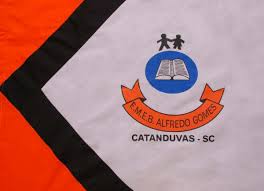 CATANDUVAS, AGOSTO DE 2020.DIRETORA: IVANIA AP. NORA ASSESSORA TÉCNICA PEDAGÓGICA: SIMONE ANDRÉA CARLASSESSORA TÉCNICA ADMINISTRATIVA: TANIA NUNES DE ÁVILAPROFESSORA REGENTE: TACIANA CLAUDIA FELIPE2ª PROFESSORA: JANETE TACIANA DE MARQUIASTURMA: 4º ANO VESPERTINOSEQUÊNCIA DIDÁTICA DO 4º ANO VESPERTINO MÊS DE AGOSTO TÍTULO: CULTURA AFRICANA ATIVIDADE 01 PORTUGUÊSDURAÇÃO: 10/08 ATÉ 14/08OLÁ; QUERIDA LAVÍNIA.  ESPERO QUE TUDO ESTEJA BEM COM VOCÊ E SUA FAMÍLIA. A PROFESSORA ESTÁ COM MUITA SAUDADE DE VOCÊ. VAMOS CONTINUAR EM CASA, MAS, AS ATIVIDADES NÃO PODEM PARAR.  FAÇA COM MUITO CAPRICHO E DEDICAÇÃO. QUALQUER DÚVIDA ESTOU A DISPOSIÇÃO. BEIJOS FIQUEM COM DEUS!FAÇA TUDO COM CALMA E BEM CAPRICHADO. FAZER AS TAREFAS NO CADERNO DE ATIVIDADES;1. FAZER A DATA;2. ESCREVA O SEU NOME COMPLETO.FAZER A LEITURA DO TEXTO COM A AJUDA DOS PAIS:ASSISTA O VÍDEOhttps://www.youtube.com/watch?v=RriQiWMnDXU APÓS OUVIR A HISTÓRIA JUNTO COM SEUS FAMILIARES CONVERSE COM SEU FILHO: DO QUE FALA A HISTÓRIA?QUAL O NOME DA CRIANÇA?COMO ELA É? E O QUE FAZ?ATIVIDADE 01CABELO LELÊ. LELÊ SABE QUE EM CADA CACHINHO EXISTE UM PEDAÇO DE SUA HISTÓRIA. VOCÊ LEMBRA QUAL É A COR DO CABELO DE LELÊ? COMPLETE O DESENHO COM O CABELO DE LELÊ. DEPOIS CUBRA OS FIOS COM LÂ DA COR DE SEU CABELO; CASO NÃO TENHA LÃ PODE USAR LÁPIS DE COR OU CANETINHA; TAMBÉM PODE PREENCHER O ROSTO COM OLHOS A BOCA E O NARIZ; 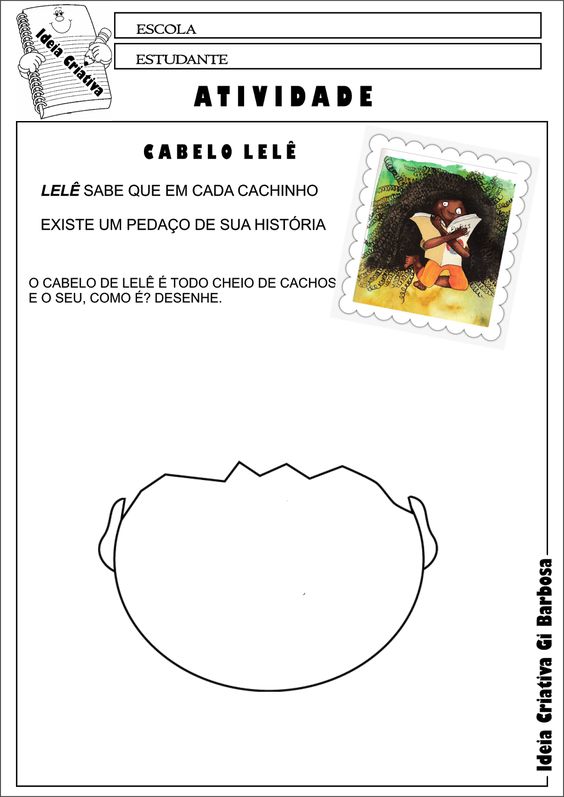 